Fecha: ____/_____/______Biopsia No. _______________	Nombre: ___________________________________________________ Edad:________________ Género (marque con una “x”): (M) / (F);  Fecha de Nacimiento (dd/mm/aa).______/______/______Expediente: ______________________ Tipo de muestra:__________________________________Dx Clínico: ______________________________________________________________________	Hallazgos:_______________________________________________________________________Servicio: ___________________________________________________Ext. _________________Médico: ________________________________________________________________________Resumen Clínico: _________________________________________________________________Observaciones: ___________________________________________________________________________________________________________________________________________________________________Firma del Médico.                                  F01-PR-SSQ-09 Rev. 04 DIC 20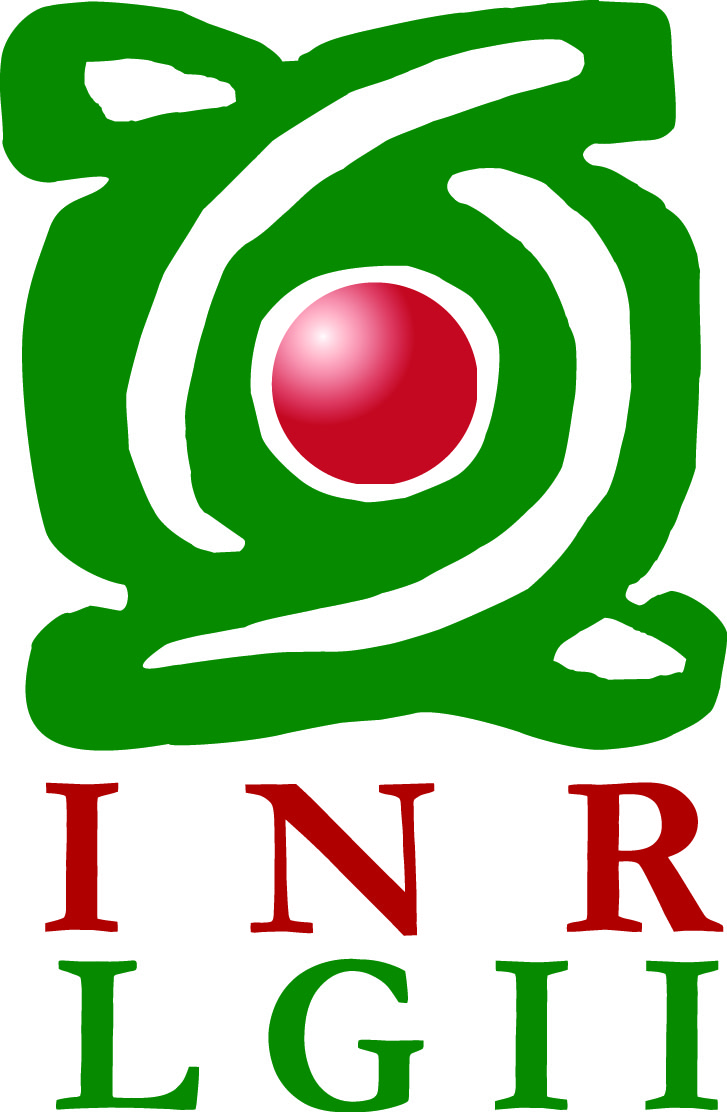 SUBDIRECCIÓN DE SERVICIOS QUIRÚRGICOS DE APOYO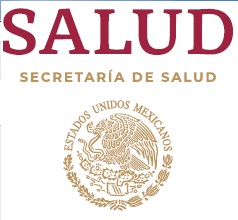 LABORATORIO DE MICROSCOPIA ELECTRÓNICARECEPCIÓN MUESTRAS EXCLUSIVAMENTE DE INVESTIGACIÓNFecha: ____/_____/______Biopsia No. _______________	Nombre: ___________________________________________________ Edad:________________ Género (marque con una “x”): (M) / (F);  Fecha de Nacimiento (dd/mm/aa).______/______/______Expediente: ______________________ Tipo de muestra:__________________________________Dx Clínico: ______________________________________________________________________Hallazgos:_______________________________________________________________________Servicio: ___________________________________________________Ext. _________________Médico: ________________________________________________________________________Resumen Clínico: _________________________________________________________________Observaciones: ___________________________________________________________________________________________________________________________________________________________________Firma del Médico.                                                                                        F01-PR-SSQ-09 Rev. 04 DIC 20